Easter word wall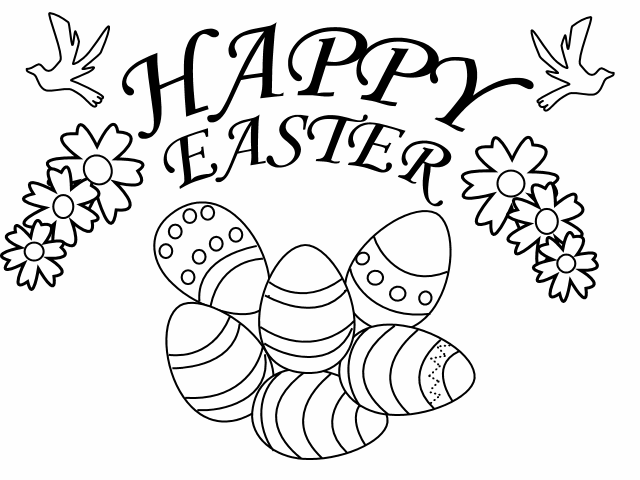 An  Cháisc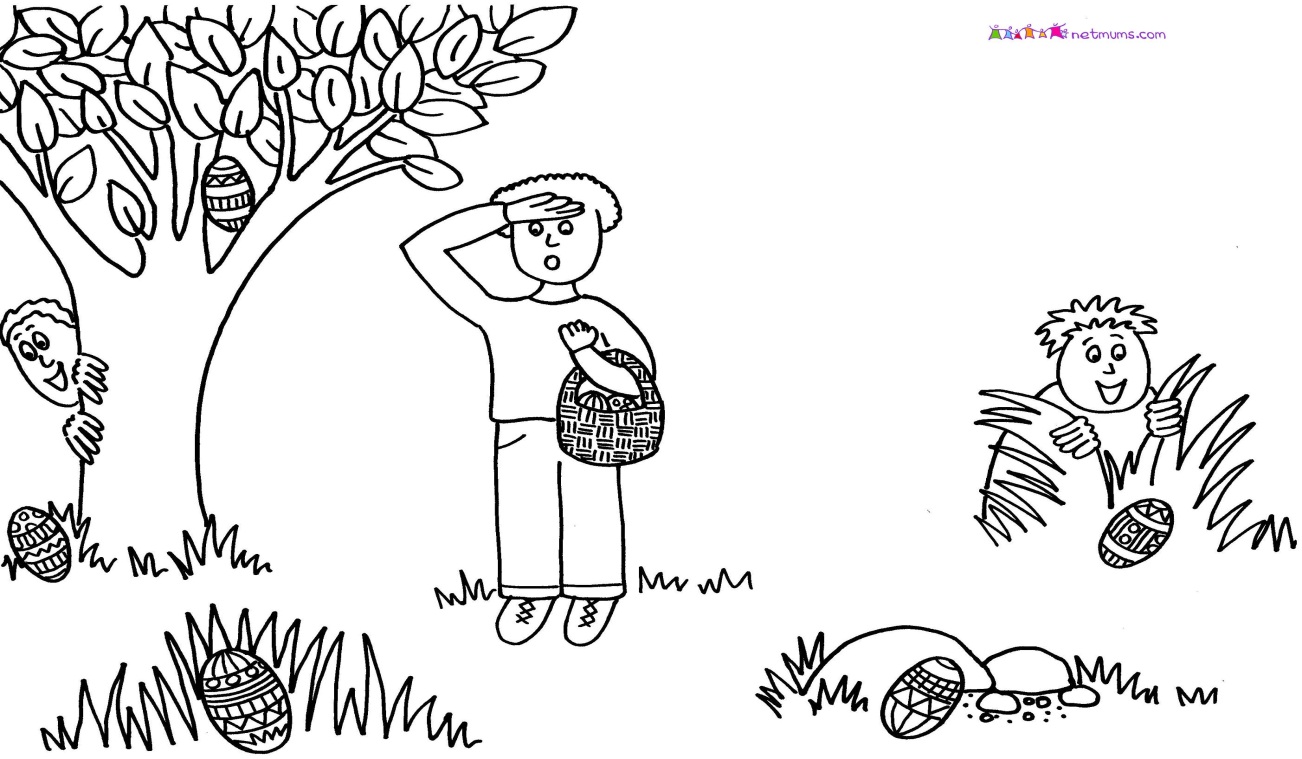 An  CháiscEaster Easter Sunday MasschocolateeggsEaster bunnyegg huntbasketdecorateholidaysbonnetAprilSpringchicklamb